5 Plastyka 14.05Temat: Kubistyczne portrety.Kubizm- ten kierunek zapoczątkował Pablo Picasso. Nazwa „ kubizm” nawiązuje do łaciń. słowa „ cubus”, co oznacza sześcian. Ten styl w malarstwie polega na tworzeniu obrazów z sześcianów, kul, walców, stożków i innych figur geometrycznych. Za pomocą figur stwórz piękny portret lub autoportret ( własny). Narysuj twarz na kartce, kartonie. Potnij ją na kawałki. Najciekawszy będzie ostatni etap pracy. Złóż z puzzli ( kawałków) w jedną całość Twoją kubistyczną twarz lub portret.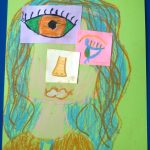 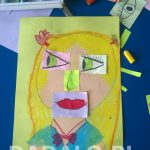 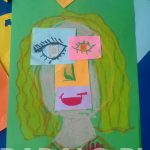 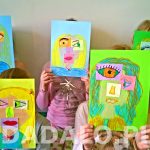 